Make some observations about these circles. You might want to write sentences using the words “Always”, “Sometimes” and “Never”. Hand in these sentences at the end of class.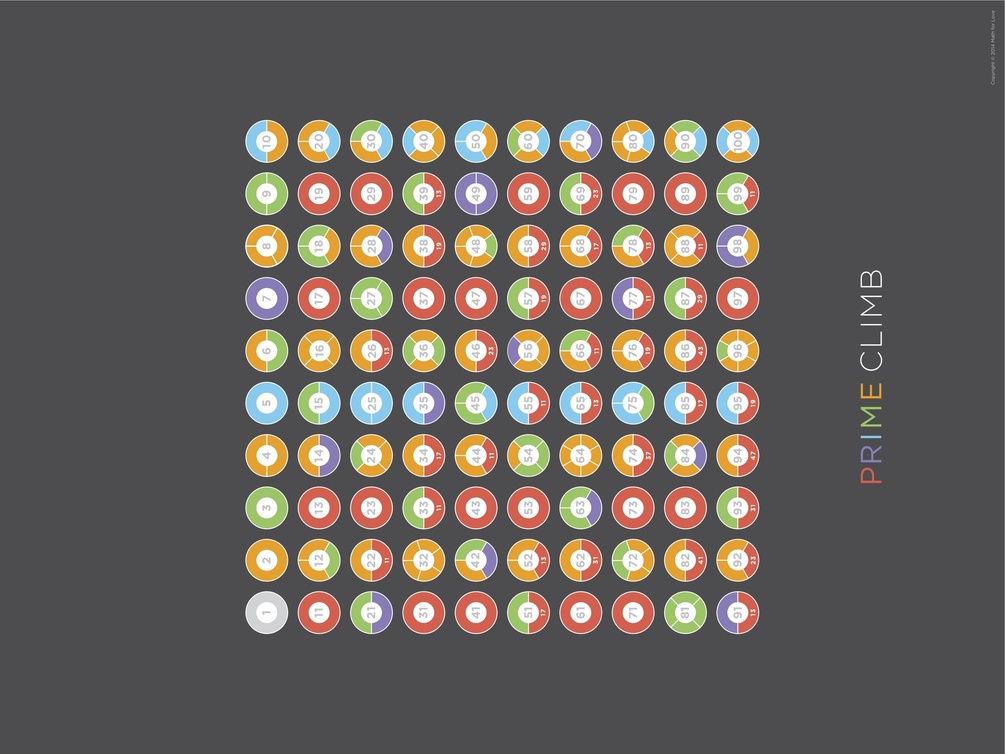 